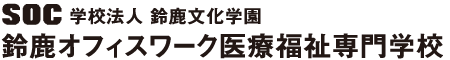 2022年度募集要項日本語科　募集コース2年進学コース（4月入学）定員40名出願資格12年以上の学校教育又はそれに準ずる課程を修了している方年齢が18歳以上の方信頼のおける保証人を有する方日本語能力試験N5相当以上の日本語能力を有する方※学校長が特別に認めた場合は、上記にかかわらず入学を許可する場合があります。出願書類出願書類は、本人・経費支弁者が記入し、記入漏れのないようにしてください。日本語以外で作成されたすべての書類は、日本語訳文を添付してください。すべての書類は６か月以内に発行されたものを提出してください。申請者の国籍によっては出願書類が下記と異なる場合があります。その他必要に応じて、別途書類を提出していただくことがあります。【入学希望者に関する書類　】【経費支弁者に関する書類】経費支弁をする方によって必要な書類が異なります。(親が経費支弁者になる場合)経費支弁者が日本国内にいる場合の書類次のいずれかの方法で出願してください。鈴鹿オフィスワーク医療福祉専門学校　日本語科に直接出願してください。〒513-0826　三重県鈴鹿市住吉2丁目24－9電話：+81-59-370-0311FAX：+81-59-370-0312E-mail address: japanesedept@soc.ac.jp各送り出し機関を通して出願してください。≪申請受付から入国まで≫出願から入学までの流れ費用検定料：①　20,000円 学生寮 （アパート）生活指導の担当者が定期的に巡回して、色々サポートしますので、ご安心ください。冷蔵庫・洗濯機・ベッド・寝具等すぐに生活できるようにしてあります。寮費寮費に水道代・電気代・ガス代が含まれます。（原則ルームシェア）1年目には保証金として、1ヶ月分の寮費が加わります。※上記①+②+③の合計 875,000 円又は①+②+④の合計889,000円をCOE交付後すぐに円建で、ご送金ください。送金手数料は自己負担でお願いします。※上記の他に、入学後、国民健康保険料やその他必要な費用を別途お支払いいただきます。クラスと授業時間授業時間は1単位時間45分とし、年間800時間以上を行います。褒章卒業時に出席率、及び成績において優秀だと校長が認めた場合、褒章が授与されます。本校介護福祉科を受験し合格した方で、卒業するまでの通算出席率が98％以上、且つ全ての科目においてC以上の成績を納めた者は20万円の学費返還を受けることができます。日本語能力試験N2以上の合格者は受験料の返還を受けることができます。<学費納入先> OUR BANK ACCOUNT学費返金規定（日本語教育振興協会ガイドラインに準拠）検定料の20,000円は、申請結果が不交付になった場合等、いかなる理由でも請求いたします。送金手数料は、申請者が負担してください。①在留資格認定証明書は交付されたがビザの申請を行わず不来日の場合条件：入学許可書、在留資格認定証明書を返送してください。返金：全納入金（但し、検定料と入学金以外）を返金します。②在外公館でビザの申請をしたが認められず来日できなかった場合条件：入学許可書の返却と在外公館においてビザが発給されなかったことの証明を提出してください。返金：全納入金（但し、検定料と入学金以外）を返金します。③ビザを取得したが、来日以前に入学を辞退した場合条件：入学許可書の返却完了とビザが未使用で、且つ失効がされていることを確認します。返金：全納入金（但し、検定料と入学金以外）を返金します。④来日後、不入学の場合返金：無No必要書類 1申請者身分証明書の写し（旅券の写し）  ２家族関係が分かる書類 （戸籍簿の写し・家族関係公証書等）3出生証明書　（原本）　　4入学願書（当校指定）　写真添付のこと　5履歴書(当校指定)　　写真添付のこと　　6最終学歴の卒業証明書又は卒業見込み証明書　(原本)7最終学歴の成績証明書　（原本）　	8在学証明書　　現在学生の場合 　9在職証明書　　職歴がある場合 　I10日本語能力証明　　 　※日本語能力試験N5相当以上の認定書（成績証明書の原本）　　　　　　　※試験結果、又は所属日本語教育機関による学習証明（既習時間150時間以上）　　11健康診断書（当校指定）　12証明写真６枚（４ｃｍ　X　3cm） 　３　か月以内に撮影したもの　　　No必要書類 1支弁者身分証明書の写し 2経費支弁書（当校指定）　※経費支弁者が記入3経費支弁者の在職証明書 （原本）　　会社員の場合・・・・・・・・・・在職証明書会社役員の場合・・・・・・・・・ 法人登記簿謄本等自営業の場合・・・・・・・・・・営業許可証の写し4経費支弁者の収入証明書 （原本）過去３年分   ５経費支弁者の預金残高証明書　(原本)　　６資産形成過程がわかる書類　（預金通帳の写し等）過去３年分　　必要書類 1経費支弁書（当校指定）　※経費支弁者が記入2申請者と経費支弁者の関係を証明する書類戸籍謄本、親族関係公証書など(ネパール、スリランカは家族の写真）3経費支弁者の預金残高証明書　(原本)4資産形成過程がわかる書類　（預金通帳の写し等）過去３年分　　5経費支弁者の在職証明書 （原本）会社員の場合・・・・・・・・・在職証明書会社役員の場合・・・・・・・・ 法人登記簿謄本等自営業の場合・・・・・・・・・営業許可証又は開業届の写し6経費支弁者の収入証明書 （原本）　納税証明書又は課税証明書　過去３年分　　7住民票又は登録原票記載事項証明書世帯全員分　項目1年目2年目入学金(1年目のみ)50,000円授業料600,000円600,000円保険その他30,000円30,000円合計　680,000円630,000円項目１年目　（半年分+保証金）寮費25,000円/月175,000円寮費27,000円/月189,000円1限目2限目3限目4限目午前クラス（2年生）9:20-10:0510:15-11:0011:10-11:5512:05-12:50午後クラス（1年生）13:20-14:0514:15-15:0015:10-15:5516:05-16:50銀行名 BANK NAME三十三銀行San ju San Bank, Ltd.銀行番号 BANK NO.0154支店名 BRANCH NAME平田町駅前支店Hiratachou ekimae shiten店番号 BRANCH NO.228所在地 BANK ADDRESS三重県鈴鹿市算所1丁目 2－11-2-1 Sanjyo, Suzuka, Mie, Japan電話 BANK TEL.＋81-59-378-1521SWIFT CODESMIEBJPJT種別 BANK ACCOUNT普通（ORDINARY ACCOUNT）口座番号 A/C NO.1634099口座名義 A/C HOLDER鈴鹿文化学園 SUZUKABUNKAGAKUEN所在地 SCHOOL ADDRESS〒513-0826 三重県鈴鹿市住吉2丁目 24－92-24-9 Sumiyoshi, Suzuka, Mie, Japan電話 A/C TEL.＋81‐59‐370‐0311